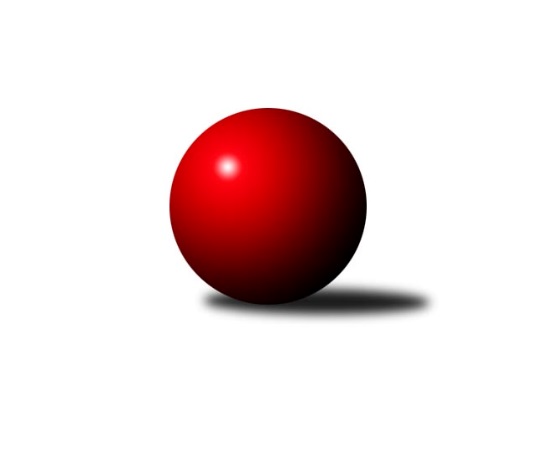 Č.10Ročník 2022/2023	1.5.2024 Meziokresní přebor ČB-ČK A 6-ti členné 2022/2023Statistika 10. kolaTabulka družstev:		družstvo	záp	výh	rem	proh	skore	sety	průměr	body	plné	dorážka	chyby	1.	TJ Sokol Soběnov B	10	9	1	0	61.5 : 18.5 	(80.5 : 39.5)	2493	19	1720	773	41.5	2.	TJ Loko Č. Budějovice C	10	6	2	2	49.0 : 31.0 	(76.0 : 44.0)	2399	14	1676	723	55.8	3.	TJ Sokol Nové Hrady B	10	6	0	4	44.0 : 36.0 	(65.5 : 54.5)	2320	12	1660	660	61.6	4.	TJ Sokol Soběnov C	10	5	1	4	45.5 : 34.5 	(64.0 : 56.0)	2409	11	1677	732	48.6	5.	Kuželky Borovany B	10	5	1	4	42.0 : 38.0 	(60.5 : 59.5)	2368	11	1675	694	55	6.	KK Český Krumlov	10	5	0	5	41.0 : 39.0 	(61.0 : 59.0)	2334	10	1628	706	52.4	7.	TJ Sokol Nové Hrady C	10	3	3	4	39.0 : 41.0 	(56.5 : 63.5)	2340	9	1661	680	60.8	8.	TJ Spartak Trhové Sviny B	10	4	1	5	36.0 : 44.0 	(55.5 : 64.5)	2316	9	1624	692	60.1	9.	Kuželky Borovany C	10	4	1	5	33.5 : 46.5 	(55.5 : 64.5)	2299	9	1650	650	66.3	10.	TJ Dynamo České Budějovice B	10	4	0	6	35.0 : 45.0 	(47.0 : 73.0)	2207	8	1580	627	71.5	11.	TJ Nová Ves C	10	3	0	7	30.5 : 49.5 	(53.0 : 67.0)	2272	6	1631	641	70.1	12.	Vltavan Loučovice B	10	0	2	8	23.0 : 57.0 	(45.0 : 75.0)	2281	2	1637	645	69Tabulka doma:		družstvo	záp	výh	rem	proh	skore	sety	průměr	body	maximum	minimum	1.	TJ Sokol Soběnov B	4	4	0	0	26.5 : 5.5 	(37.0 : 11.0)	2493	8	2565	2419	2.	TJ Sokol Nové Hrady B	6	4	0	2	29.0 : 19.0 	(42.0 : 30.0)	2404	8	2498	2361	3.	TJ Sokol Nové Hrady C	4	3	1	0	23.0 : 9.0 	(29.0 : 19.0)	2456	7	2527	2421	4.	TJ Sokol Soběnov C	6	3	1	2	28.0 : 20.0 	(40.0 : 32.0)	2381	7	2440	2296	5.	KK Český Krumlov	4	3	0	1	20.0 : 12.0 	(27.5 : 20.5)	2487	6	2529	2425	6.	Kuželky Borovany C	5	3	0	2	20.0 : 20.0 	(31.0 : 29.0)	2302	6	2331	2243	7.	TJ Spartak Trhové Sviny B	5	3	0	2	20.0 : 20.0 	(26.5 : 33.5)	2372	6	2423	2240	8.	TJ Dynamo České Budějovice B	6	3	0	3	25.0 : 23.0 	(32.5 : 39.5)	2203	6	2262	2120	9.	Kuželky Borovany B	4	2	1	1	19.0 : 13.0 	(25.5 : 22.5)	2339	5	2390	2295	10.	TJ Loko Č. Budějovice C	4	2	1	1	18.0 : 14.0 	(29.5 : 18.5)	2431	5	2473	2381	11.	TJ Nová Ves C	6	2	0	4	20.5 : 27.5 	(33.0 : 39.0)	2282	4	2387	2237	12.	Vltavan Loučovice B	6	0	2	4	16.0 : 32.0 	(28.0 : 44.0)	2364	2	2436	2264Tabulka venku:		družstvo	záp	výh	rem	proh	skore	sety	průměr	body	maximum	minimum	1.	TJ Sokol Soběnov B	6	5	1	0	35.0 : 13.0 	(43.5 : 28.5)	2493	11	2575	2362	2.	TJ Loko Č. Budějovice C	6	4	1	1	31.0 : 17.0 	(46.5 : 25.5)	2393	9	2571	2300	3.	Kuželky Borovany B	6	3	0	3	23.0 : 25.0 	(35.0 : 37.0)	2381	6	2433	2331	4.	TJ Sokol Soběnov C	4	2	0	2	17.5 : 14.5 	(24.0 : 24.0)	2403	4	2597	2291	5.	TJ Sokol Nové Hrady B	4	2	0	2	15.0 : 17.0 	(23.5 : 24.5)	2292	4	2496	2136	6.	KK Český Krumlov	6	2	0	4	21.0 : 27.0 	(33.5 : 38.5)	2304	4	2377	2216	7.	TJ Spartak Trhové Sviny B	5	1	1	3	16.0 : 24.0 	(29.0 : 31.0)	2304	3	2508	2098	8.	Kuželky Borovany C	5	1	1	3	13.5 : 26.5 	(24.5 : 35.5)	2299	3	2402	2223	9.	TJ Nová Ves C	4	1	0	3	10.0 : 22.0 	(20.0 : 28.0)	2270	2	2344	2209	10.	TJ Dynamo České Budějovice B	4	1	0	3	10.0 : 22.0 	(14.5 : 33.5)	2208	2	2303	2059	11.	TJ Sokol Nové Hrady C	6	0	2	4	16.0 : 32.0 	(27.5 : 44.5)	2327	2	2397	2249	12.	Vltavan Loučovice B	4	0	0	4	7.0 : 25.0 	(17.0 : 31.0)	2256	0	2389	2192Tabulka podzimní části:		družstvo	záp	výh	rem	proh	skore	sety	průměr	body	doma	venku	1.	TJ Sokol Soběnov B	10	9	1	0	61.5 : 18.5 	(80.5 : 39.5)	2493	19 	4 	0 	0 	5 	1 	0	2.	TJ Loko Č. Budějovice C	10	6	2	2	49.0 : 31.0 	(76.0 : 44.0)	2399	14 	2 	1 	1 	4 	1 	1	3.	TJ Sokol Nové Hrady B	10	6	0	4	44.0 : 36.0 	(65.5 : 54.5)	2320	12 	4 	0 	2 	2 	0 	2	4.	TJ Sokol Soběnov C	10	5	1	4	45.5 : 34.5 	(64.0 : 56.0)	2409	11 	3 	1 	2 	2 	0 	2	5.	Kuželky Borovany B	10	5	1	4	42.0 : 38.0 	(60.5 : 59.5)	2368	11 	2 	1 	1 	3 	0 	3	6.	KK Český Krumlov	10	5	0	5	41.0 : 39.0 	(61.0 : 59.0)	2334	10 	3 	0 	1 	2 	0 	4	7.	TJ Sokol Nové Hrady C	10	3	3	4	39.0 : 41.0 	(56.5 : 63.5)	2340	9 	3 	1 	0 	0 	2 	4	8.	TJ Spartak Trhové Sviny B	10	4	1	5	36.0 : 44.0 	(55.5 : 64.5)	2316	9 	3 	0 	2 	1 	1 	3	9.	Kuželky Borovany C	10	4	1	5	33.5 : 46.5 	(55.5 : 64.5)	2299	9 	3 	0 	2 	1 	1 	3	10.	TJ Dynamo České Budějovice B	10	4	0	6	35.0 : 45.0 	(47.0 : 73.0)	2207	8 	3 	0 	3 	1 	0 	3	11.	TJ Nová Ves C	10	3	0	7	30.5 : 49.5 	(53.0 : 67.0)	2272	6 	2 	0 	4 	1 	0 	3	12.	Vltavan Loučovice B	10	0	2	8	23.0 : 57.0 	(45.0 : 75.0)	2281	2 	0 	2 	4 	0 	0 	4Tabulka jarní části:		družstvo	záp	výh	rem	proh	skore	sety	průměr	body	doma	venku	1.	TJ Sokol Nové Hrady B	0	0	0	0	0.0 : 0.0 	(0.0 : 0.0)	0	0 	0 	0 	0 	0 	0 	0 	2.	TJ Dynamo České Budějovice B	0	0	0	0	0.0 : 0.0 	(0.0 : 0.0)	0	0 	0 	0 	0 	0 	0 	0 	3.	TJ Sokol Nové Hrady C	0	0	0	0	0.0 : 0.0 	(0.0 : 0.0)	0	0 	0 	0 	0 	0 	0 	0 	4.	Vltavan Loučovice B	0	0	0	0	0.0 : 0.0 	(0.0 : 0.0)	0	0 	0 	0 	0 	0 	0 	0 	5.	KK Český Krumlov	0	0	0	0	0.0 : 0.0 	(0.0 : 0.0)	0	0 	0 	0 	0 	0 	0 	0 	6.	TJ Spartak Trhové Sviny B	0	0	0	0	0.0 : 0.0 	(0.0 : 0.0)	0	0 	0 	0 	0 	0 	0 	0 	7.	Kuželky Borovany B	0	0	0	0	0.0 : 0.0 	(0.0 : 0.0)	0	0 	0 	0 	0 	0 	0 	0 	8.	TJ Nová Ves C	0	0	0	0	0.0 : 0.0 	(0.0 : 0.0)	0	0 	0 	0 	0 	0 	0 	0 	9.	TJ Sokol Soběnov B	0	0	0	0	0.0 : 0.0 	(0.0 : 0.0)	0	0 	0 	0 	0 	0 	0 	0 	10.	TJ Sokol Soběnov C	0	0	0	0	0.0 : 0.0 	(0.0 : 0.0)	0	0 	0 	0 	0 	0 	0 	0 	11.	Kuželky Borovany C	0	0	0	0	0.0 : 0.0 	(0.0 : 0.0)	0	0 	0 	0 	0 	0 	0 	0 	12.	TJ Loko Č. Budějovice C	0	0	0	0	0.0 : 0.0 	(0.0 : 0.0)	0	0 	0 	0 	0 	0 	0 	0 Zisk bodů pro družstvo:		jméno hráče	družstvo	body	zápasy	v %	dílčí body	sety	v %	1.	Martina Tomiová 	TJ Loko Č. Budějovice C 	10	/	10	(100%)	18.5	/	20	(93%)	2.	Markéta Šedivá 	TJ Sokol Soběnov B 	9	/	9	(100%)	17	/	18	(94%)	3.	Josef Šedivý 	TJ Sokol Soběnov B 	9	/	10	(90%)	17.5	/	20	(88%)	4.	Jaroslava Kulhanová 	TJ Sokol Soběnov C 	9	/	10	(90%)	15	/	20	(75%)	5.	Denisa Šimečková 	TJ Spartak Trhové Sviny B 	8	/	9	(89%)	13	/	18	(72%)	6.	Milena Šebestová 	TJ Sokol Nové Hrady B 	8	/	10	(80%)	17.5	/	20	(88%)	7.	Karel Vlášek 	TJ Loko Č. Budějovice C 	8	/	10	(80%)	14.5	/	20	(73%)	8.	Ludmila Čurdová 	TJ Sokol Soběnov C 	7.5	/	10	(75%)	14	/	20	(70%)	9.	František Ferenčík 	KK Český Krumlov  	7	/	10	(70%)	11	/	20	(55%)	10.	Patrik Fink 	TJ Sokol Soběnov B 	6.5	/	8	(81%)	10	/	16	(63%)	11.	Kateřina Dvořáková 	Kuželky Borovany C 	6.5	/	9	(72%)	9	/	18	(50%)	12.	Tomáš Polánský 	TJ Loko Č. Budějovice C 	6	/	8	(75%)	14	/	16	(88%)	13.	Libor Tomášek 	TJ Sokol Nové Hrady B 	6	/	8	(75%)	12	/	16	(75%)	14.	Jiří Tröstl 	Kuželky Borovany B 	6	/	9	(67%)	12	/	18	(67%)	15.	Josef Ferenčík 	TJ Sokol Soběnov B 	6	/	9	(67%)	12	/	18	(67%)	16.	Vladimír Vlček 	TJ Nová Ves C 	6	/	9	(67%)	11	/	18	(61%)	17.	Martina Koubová 	Kuželky Borovany C 	6	/	10	(60%)	13.5	/	20	(68%)	18.	Tomáš Švepeš 	TJ Spartak Trhové Sviny B 	6	/	10	(60%)	13	/	20	(65%)	19.	Petr Hamerník 	TJ Sokol Nové Hrady C 	6	/	10	(60%)	11.5	/	20	(58%)	20.	Čestmír Siebenbrunner 	Kuželky Borovany B 	6	/	10	(60%)	11.5	/	20	(58%)	21.	Milena Kümmelová 	TJ Dynamo České Budějovice B 	5	/	6	(83%)	7	/	12	(58%)	22.	Lucie Mušková 	TJ Sokol Soběnov C 	5	/	7	(71%)	10	/	14	(71%)	23.	Romana Kříhová 	TJ Sokol Nové Hrady C 	5	/	7	(71%)	9.5	/	14	(68%)	24.	Tomáš Balko 	TJ Sokol Nové Hrady C 	5	/	7	(71%)	8.5	/	14	(61%)	25.	Václava Tesařová 	TJ Nová Ves C 	5	/	9	(56%)	11.5	/	18	(64%)	26.	Tomáš Kříha 	TJ Sokol Nové Hrady C 	5	/	9	(56%)	9.5	/	18	(53%)	27.	Jan Jackov 	TJ Nová Ves C 	5	/	9	(56%)	9	/	18	(50%)	28.	Pavel Čurda 	TJ Sokol Soběnov B 	5	/	10	(50%)	14	/	20	(70%)	29.	Marek Rojdl 	TJ Spartak Trhové Sviny B 	5	/	10	(50%)	11.5	/	20	(58%)	30.	Jindřich Soukup 	Kuželky Borovany B 	5	/	10	(50%)	11	/	20	(55%)	31.	Jakub Zadák 	KK Český Krumlov  	5	/	10	(50%)	10.5	/	20	(53%)	32.	Jan Kouba 	Kuželky Borovany C 	5	/	10	(50%)	10	/	20	(50%)	33.	Daniel Krejčí 	Kuželky Borovany B 	5	/	10	(50%)	10	/	20	(50%)	34.	David Šebestík 	TJ Dynamo České Budějovice B 	5	/	10	(50%)	8.5	/	20	(43%)	35.	Tomáš Tichý ml.	KK Český Krumlov  	5	/	10	(50%)	8.5	/	20	(43%)	36.	Milan Šedivý ml.	TJ Sokol Soběnov B 	5	/	10	(50%)	8	/	20	(40%)	37.	Petra Šebestíková 	TJ Dynamo České Budějovice B 	5	/	10	(50%)	6.5	/	20	(33%)	38.	Josef Fojta 	TJ Nová Ves C 	4.5	/	9	(50%)	7.5	/	18	(42%)	39.	Kristýna Nováková 	TJ Dynamo České Budějovice B 	4	/	4	(100%)	7	/	8	(88%)	40.	Vojtěch Frdlík 	Kuželky Borovany B 	4	/	5	(80%)	8	/	10	(80%)	41.	Lukáš Prokeš 	TJ Sokol Nové Hrady C 	4	/	6	(67%)	7.5	/	12	(63%)	42.	Jan Kobliha 	Kuželky Borovany C 	4	/	7	(57%)	11	/	14	(79%)	43.	Jakub Matulík 	Vltavan Loučovice B 	4	/	7	(57%)	8.5	/	14	(61%)	44.	Jiřina Krtková 	TJ Sokol Soběnov C 	4	/	8	(50%)	7	/	16	(44%)	45.	Tomáš Vařil 	KK Český Krumlov  	4	/	9	(44%)	10	/	18	(56%)	46.	Lucie Klojdová 	TJ Loko Č. Budějovice C 	4	/	9	(44%)	8	/	18	(44%)	47.	Karel Kříha 	TJ Sokol Nové Hrady B 	4	/	9	(44%)	6	/	18	(33%)	48.	Tomáš Tichý 	KK Český Krumlov  	3	/	3	(100%)	5	/	6	(83%)	49.	Stanislava Betuštiaková 	TJ Sokol Nové Hrady B 	3	/	4	(75%)	7	/	8	(88%)	50.	Jan Kouba 	KK Český Krumlov  	3	/	5	(60%)	6	/	10	(60%)	51.	Jiří Květoň 	TJ Dynamo České Budějovice B 	3	/	5	(60%)	4	/	10	(40%)	52.	Bohuslav Švepeš 	TJ Spartak Trhové Sviny B 	3	/	5	(60%)	4	/	10	(40%)	53.	Jan Silmbrod 	TJ Sokol Nové Hrady B 	3	/	6	(50%)	4.5	/	12	(38%)	54.	Filip Rojdl 	TJ Spartak Trhové Sviny B 	3	/	6	(50%)	4	/	12	(33%)	55.	Vladimír Šereš 	Vltavan Loučovice B 	3	/	6	(50%)	4	/	12	(33%)	56.	Ludvík Sojka 	Vltavan Loučovice B 	3	/	7	(43%)	6.5	/	14	(46%)	57.	Jan Sztrapek 	Vltavan Loučovice B 	3	/	8	(38%)	7.5	/	16	(47%)	58.	Adéla Sýkorová 	TJ Loko Č. Budějovice C 	3	/	8	(38%)	7	/	16	(44%)	59.	Olga Čutková 	TJ Sokol Soběnov C 	3	/	8	(38%)	6	/	16	(38%)	60.	Dominik Smoleň 	TJ Sokol Soběnov C 	3	/	8	(38%)	6	/	16	(38%)	61.	Stanislav Bednařík 	TJ Dynamo České Budějovice B 	3	/	9	(33%)	9	/	18	(50%)	62.	Miloš Draxler 	TJ Nová Ves C 	3	/	9	(33%)	7	/	18	(39%)	63.	Jiří Bláha 	TJ Loko Č. Budějovice C 	2	/	2	(100%)	4	/	4	(100%)	64.	Josef Malík 	Kuželky Borovany B 	2	/	2	(100%)	3	/	4	(75%)	65.	Pavel Fritz 	TJ Sokol Nové Hrady B 	2	/	3	(67%)	5	/	6	(83%)	66.	Václav Silmbrod 	TJ Sokol Nové Hrady C 	2	/	3	(67%)	4	/	6	(67%)	67.	Tereza Kříhová 	TJ Sokol Nové Hrady C 	2	/	3	(67%)	3	/	6	(50%)	68.	Alena Čampulová 	TJ Loko Č. Budějovice C 	2	/	4	(50%)	5	/	8	(63%)	69.	Radim Růžička 	TJ Loko Č. Budějovice C 	2	/	4	(50%)	4	/	8	(50%)	70.	Jaroslav Štich 	Vltavan Loučovice B 	2	/	4	(50%)	4	/	8	(50%)	71.	Lenka Vajdová 	TJ Sokol Nové Hrady B 	2	/	4	(50%)	4	/	8	(50%)	72.	Stanislava Mlezivová 	TJ Dynamo České Budějovice B 	2	/	4	(50%)	2	/	8	(25%)	73.	Jiří Čermák 	KK Český Krumlov  	2	/	5	(40%)	4	/	10	(40%)	74.	Libor Dušek 	Vltavan Loučovice B 	2	/	5	(40%)	2	/	10	(20%)	75.	Radim Štubner 	Vltavan Loučovice B 	2	/	6	(33%)	7	/	12	(58%)	76.	Jitka Grznáriková 	TJ Sokol Soběnov C 	2	/	7	(29%)	5	/	14	(36%)	77.	Natálie Zahálková 	Kuželky Borovany B 	2	/	7	(29%)	3	/	14	(21%)	78.	Šárka Moravcová 	KK Český Krumlov  	1	/	1	(100%)	1	/	2	(50%)	79.	Josef Svoboda 	TJ Spartak Trhové Sviny B 	1	/	2	(50%)	2	/	4	(50%)	80.	Ladislav Růžička 	TJ Sokol Nové Hrady B 	1	/	3	(33%)	2	/	6	(33%)	81.	Jakub Musil 	Vltavan Loučovice B 	1	/	3	(33%)	2	/	6	(33%)	82.	Jakub Sysel 	TJ Sokol Soběnov B 	1	/	3	(33%)	2	/	6	(33%)	83.	Václav Tröstl 	Kuželky Borovany C 	1	/	3	(33%)	1	/	6	(17%)	84.	Michal Silmbrod 	TJ Sokol Nové Hrady B 	1	/	4	(25%)	4	/	8	(50%)	85.	Nela Koptová 	TJ Spartak Trhové Sviny B 	1	/	4	(25%)	3	/	8	(38%)	86.	Blanka Cáplová 	TJ Sokol Nové Hrady B 	1	/	4	(25%)	1	/	8	(13%)	87.	Petr Bícha 	Kuželky Borovany C 	1	/	5	(20%)	4.5	/	10	(45%)	88.	Eliška Brychtová 	TJ Sokol Nové Hrady B 	1	/	5	(20%)	2.5	/	10	(25%)	89.	Miloš Moravec 	KK Český Krumlov  	1	/	6	(17%)	5	/	12	(42%)	90.	Vladimíra Bicerová 	Kuželky Borovany C 	1	/	7	(14%)	2.5	/	14	(18%)	91.	Michal Kanděra 	TJ Sokol Nové Hrady C 	1	/	7	(14%)	2	/	14	(14%)	92.	Věra Jeseničová 	TJ Nová Ves C 	1	/	8	(13%)	5	/	16	(31%)	93.	Miroslav Bicera 	Kuželky Borovany C 	1	/	8	(13%)	3	/	16	(19%)	94.	Luděk Troup 	TJ Spartak Trhové Sviny B 	1	/	9	(11%)	3	/	18	(17%)	95.	Karel Beleš 	Kuželky Borovany C 	0	/	1	(0%)	1	/	2	(50%)	96.	Josef Sysel 	TJ Sokol Soběnov B 	0	/	1	(0%)	0	/	2	(0%)	97.	Martin Kouba 	KK Český Krumlov  	0	/	1	(0%)	0	/	2	(0%)	98.	Alice Loulová 	TJ Sokol Soběnov C 	0	/	2	(0%)	1	/	4	(25%)	99.	Milan Míka 	Kuželky Borovany B 	0	/	2	(0%)	0	/	4	(0%)	100.	Radoslav Hauk 	TJ Loko Č. Budějovice C 	0	/	2	(0%)	0	/	4	(0%)	101.	Pavel Kříha 	TJ Sokol Nové Hrady C 	0	/	3	(0%)	0	/	6	(0%)	102.	Vlastimil Kříha 	TJ Spartak Trhové Sviny B 	0	/	4	(0%)	1	/	8	(13%)	103.	Jaroslav Štich 	Vltavan Loučovice B 	0	/	4	(0%)	0.5	/	8	(6%)	104.	Jiří Janoch 	Kuželky Borovany B 	0	/	5	(0%)	2	/	10	(20%)	105.	Rostislav Solkan 	TJ Dynamo České Budějovice B 	0	/	5	(0%)	1	/	10	(10%)	106.	Antonín Gažák 	TJ Sokol Nové Hrady C 	0	/	5	(0%)	1	/	10	(10%)	107.	František Anderle 	Vltavan Loučovice B 	0	/	6	(0%)	2	/	12	(17%)	108.	Tomáš Vašek 	TJ Dynamo České Budějovice B 	0	/	7	(0%)	2	/	14	(14%)	109.	Roman Bartoš 	TJ Nová Ves C 	0	/	7	(0%)	2	/	14	(14%)Průměry na kuželnách:		kuželna	průměr	plné	dorážka	chyby	výkon na hráče	1.	Vltavan Loučovice, 1-4	2422	1712	710	60.2	(403.8)	2.	TJ Lokomotiva České Budějovice, 1-4	2417	1707	710	57.9	(402.9)	3.	Nové Hrady, 1-4	2397	1684	713	56.4	(399.6)	4.	Trhové Sviny, 1-2	2377	1677	699	53.6	(396.2)	5.	Soběnov, 1-2	2360	1647	713	50.8	(393.4)	6.	Borovany, 1-2	2307	1640	667	63.1	(384.5)	7.	Nová Ves u Č.B., 1-2	2296	1633	662	66.9	(382.7)	8.	Dynamo Č. Budějovice, 1-4	2208	1578	630	70.3	(368.0)Nejlepší výkony na kuželnách:Vltavan Loučovice, 1-4TJ Sokol Soběnov B	2575	3. kolo	František Ferenčík 	KK Český Krumlov 	478	2. koloTJ Loko Č. Budějovice C	2571	8. kolo	Josef Šedivý 	TJ Sokol Soběnov B	468	3. koloKK Český Krumlov 	2529	2. kolo	Tomáš Polánský 	TJ Loko Č. Budějovice C	466	8. koloKK Český Krumlov 	2513	4. kolo	Milena Šebestová 	TJ Sokol Nové Hrady B	464	7. koloTJ Spartak Trhové Sviny B	2508	9. kolo	František Ferenčík 	KK Český Krumlov 	456	4. koloTJ Sokol Nové Hrady B	2496	7. kolo	Jiří Bláha 	TJ Loko Č. Budějovice C	456	8. koloKK Český Krumlov 	2481	6. kolo	Marek Rojdl 	TJ Spartak Trhové Sviny B	453	9. koloVltavan Loučovice B	2436	9. kolo	Jakub Zadák 	KK Český Krumlov 	449	4. koloVltavan Loučovice B	2426	10. kolo	Jakub Zadák 	KK Český Krumlov 	448	2. koloKK Český Krumlov 	2425	8. kolo	Tomáš Tichý 	KK Český Krumlov 	447	6. koloTJ Lokomotiva České Budějovice, 1-4TJ Sokol Soběnov B	2520	7. kolo	Josef Šedivý 	TJ Sokol Soběnov B	471	7. koloTJ Loko Č. Budějovice C	2473	7. kolo	Vojtěch Frdlík 	Kuželky Borovany B	465	4. koloTJ Loko Č. Budějovice C	2439	2. kolo	Martina Tomiová 	TJ Loko Č. Budějovice C	456	7. koloTJ Loko Č. Budějovice C	2430	9. kolo	Tomáš Polánský 	TJ Loko Č. Budějovice C	455	9. koloKuželky Borovany B	2395	4. kolo	Markéta Šedivá 	TJ Sokol Soběnov B	450	7. koloVltavan Loučovice B	2389	2. kolo	Karel Vlášek 	TJ Loko Č. Budějovice C	438	2. koloTJ Loko Č. Budějovice C	2381	4. kolo	Karel Vlášek 	TJ Loko Č. Budějovice C	438	4. koloTJ Nová Ves C	2312	9. kolo	Jakub Matulík 	Vltavan Loučovice B	437	2. kolo		. kolo	Tomáš Polánský 	TJ Loko Č. Budějovice C	428	7. kolo		. kolo	Karel Vlášek 	TJ Loko Č. Budějovice C	427	9. koloNové Hrady, 1-4TJ Sokol Soběnov C	2597	6. kolo	Markéta Šedivá 	TJ Sokol Soběnov B	472	1. koloTJ Sokol Soběnov B	2531	1. kolo	Tereza Kříhová 	TJ Sokol Nové Hrady C	471	2. koloTJ Sokol Nové Hrady C	2527	2. kolo	Martina Tomiová 	TJ Loko Č. Budějovice C	452	5. koloTJ Sokol Nové Hrady B	2498	10. kolo	Tomáš Kříha 	TJ Sokol Nové Hrady C	449	7. koloTJ Sokol Nové Hrady C	2447	7. kolo	Lukáš Prokeš 	TJ Sokol Nové Hrady C	449	5. koloTJ Sokol Nové Hrady C	2428	9. kolo	Jiřina Krtková 	TJ Sokol Soběnov C	447	6. koloTJ Sokol Nové Hrady C	2421	5. kolo	Jan Kobliha 	Kuželky Borovany C	447	2. koloTJ Sokol Nové Hrady B	2417	1. kolo	Milan Šedivý ml.	TJ Sokol Soběnov B	446	1. koloTJ Sokol Nové Hrady B	2400	5. kolo	Tomáš Balko 	TJ Sokol Nové Hrady C	445	10. koloTJ Loko Č. Budějovice C	2398	5. kolo	Josef Šedivý 	TJ Sokol Soběnov B	444	1. koloTrhové Sviny, 1-2TJ Sokol Soběnov B	2501	8. kolo	Denisa Šimečková 	TJ Spartak Trhové Sviny B	467	8. koloTJ Spartak Trhové Sviny B	2423	4. kolo	Denisa Šimečková 	TJ Spartak Trhové Sviny B	460	4. koloTJ Spartak Trhové Sviny B	2420	2. kolo	Denisa Šimečková 	TJ Spartak Trhové Sviny B	452	2. koloTJ Spartak Trhové Sviny B	2414	8. kolo	Josef Svoboda 	TJ Spartak Trhové Sviny B	441	4. koloTJ Loko Č. Budějovice C	2395	6. kolo	Pavel Čurda 	TJ Sokol Soběnov B	439	8. koloTJ Spartak Trhové Sviny B	2362	10. kolo	Vojtěch Frdlík 	Kuželky Borovany B	439	2. koloTJ Sokol Nové Hrady C	2357	4. kolo	Josef Ferenčík 	TJ Sokol Soběnov B	436	8. koloKuželky Borovany B	2337	2. kolo	Tomáš Švepeš 	TJ Spartak Trhové Sviny B	434	10. koloKK Český Krumlov 	2321	10. kolo	Denisa Šimečková 	TJ Spartak Trhové Sviny B	432	10. koloTJ Spartak Trhové Sviny B	2240	6. kolo	Milan Šedivý ml.	TJ Sokol Soběnov B	430	8. koloSoběnov, 1-2TJ Sokol Soběnov B	2565	2. kolo	Josef Šedivý 	TJ Sokol Soběnov B	487	9. koloTJ Sokol Soběnov B	2521	6. kolo	Pavel Čurda 	TJ Sokol Soběnov B	456	2. koloTJ Sokol Soběnov B	2468	9. kolo	Denisa Šimečková 	TJ Spartak Trhové Sviny B	451	7. koloTJ Sokol Soběnov C	2440	5. kolo	Lucie Mušková 	TJ Sokol Soběnov C	449	10. koloTJ Sokol Soběnov C	2430	10. kolo	Čestmír Siebenbrunner 	Kuželky Borovany B	447	10. koloTJ Sokol Soběnov C	2421	8. kolo	Lucie Mušková 	TJ Sokol Soběnov C	445	3. koloTJ Sokol Soběnov B	2419	4. kolo	Lucie Mušková 	TJ Sokol Soběnov C	441	7. koloTJ Sokol Soběnov C	2394	7. kolo	Josef Šedivý 	TJ Sokol Soběnov B	438	2. koloTJ Loko Č. Budějovice C	2394	1. kolo	Markéta Šedivá 	TJ Sokol Soběnov B	436	2. koloKuželky Borovany B	2386	10. kolo	Josef Ferenčík 	TJ Sokol Soběnov B	435	2. koloBorovany, 1-2Kuželky Borovany B	2433	1. kolo	Milena Šebestová 	TJ Sokol Nové Hrady B	458	9. koloKuželky Borovany B	2390	7. kolo	Jiří Tröstl 	Kuželky Borovany B	442	7. koloTJ Sokol Soběnov B	2362	5. kolo	Čestmír Siebenbrunner 	Kuželky Borovany B	434	1. koloKuželky Borovany B	2348	9. kolo	Tomáš Balko 	TJ Sokol Nové Hrady C	434	3. koloKuželky Borovany C	2331	9. kolo	Josef Ferenčík 	TJ Sokol Soběnov B	425	5. koloKuželky Borovany B	2323	5. kolo	Jindřich Soukup 	Kuželky Borovany B	421	7. koloKuželky Borovany C	2317	7. kolo	Vojtěch Frdlík 	Kuželky Borovany B	421	1. koloKuželky Borovany C	2315	1. kolo	Čestmír Siebenbrunner 	Kuželky Borovany B	420	7. koloKuželky Borovany C	2303	3. kolo	Daniel Krejčí 	Kuželky Borovany B	419	5. koloTJ Sokol Nové Hrady B	2301	9. kolo	Jan Kouba 	KK Český Krumlov 	418	5. koloNová Ves u Č.B., 1-2TJ Sokol Soběnov B	2471	10. kolo	Josef Šedivý 	TJ Sokol Soběnov B	449	10. koloTJ Nová Ves C	2387	10. kolo	Vladimír Vlček 	TJ Nová Ves C	447	10. koloTJ Sokol Soběnov C	2369	4. kolo	Jan Kouba 	Kuželky Borovany C	434	6. koloTJ Nová Ves C	2285	8. kolo	Vladimír Vlček 	TJ Nová Ves C	426	8. koloTJ Nová Ves C	2275	1. kolo	Miloš Draxler 	TJ Nová Ves C	425	1. koloTJ Dynamo České Budějovice B	2270	2. kolo	Tomáš Kříha 	TJ Sokol Nové Hrady C	424	8. koloKuželky Borovany C	2264	6. kolo	Vladimír Vlček 	TJ Nová Ves C	422	1. koloTJ Nová Ves C	2262	6. kolo	Vladimír Vlček 	TJ Nová Ves C	421	2. koloTJ Sokol Nové Hrady C	2249	8. kolo	Miloš Draxler 	TJ Nová Ves C	420	10. koloTJ Nová Ves C	2248	2. kolo	Olga Čutková 	TJ Sokol Soběnov C	416	4. koloDynamo Č. Budějovice, 1-4Kuželky Borovany B	2331	8. kolo	Daniel Krejčí 	Kuželky Borovany B	424	8. koloTJ Loko Č. Budějovice C	2300	10. kolo	Karel Vlášek 	TJ Loko Č. Budějovice C	423	10. koloTJ Dynamo České Budějovice B	2262	1. kolo	Tomáš Švepeš 	TJ Spartak Trhové Sviny B	420	3. koloTJ Dynamo České Budějovice B	2250	6. kolo	František Ferenčík 	KK Český Krumlov 	414	1. koloTJ Dynamo České Budějovice B	2227	8. kolo	Jiří Květoň 	TJ Dynamo České Budějovice B	412	10. koloKK Český Krumlov 	2216	1. kolo	Milena Kümmelová 	TJ Dynamo České Budějovice B	410	8. koloTJ Dynamo České Budějovice B	2214	10. kolo	Tomáš Polánský 	TJ Loko Č. Budějovice C	407	10. koloVltavan Loučovice B	2198	6. kolo	Kristýna Nováková 	TJ Dynamo České Budějovice B	405	1. koloTJ Dynamo České Budějovice B	2147	3. kolo	Čestmír Siebenbrunner 	Kuželky Borovany B	404	8. koloTJ Sokol Nové Hrady B	2136	4. kolo	Martina Tomiová 	TJ Loko Č. Budějovice C	404	10. koloČetnost výsledků:	7.0 : 1.0	8x	6.5 : 1.5	1x	6.0 : 2.0	17x	5.0 : 3.0	6x	4.0 : 4.0	6x	3.5 : 4.5	1x	3.0 : 5.0	7x	2.0 : 6.0	8x	1.0 : 7.0	6x